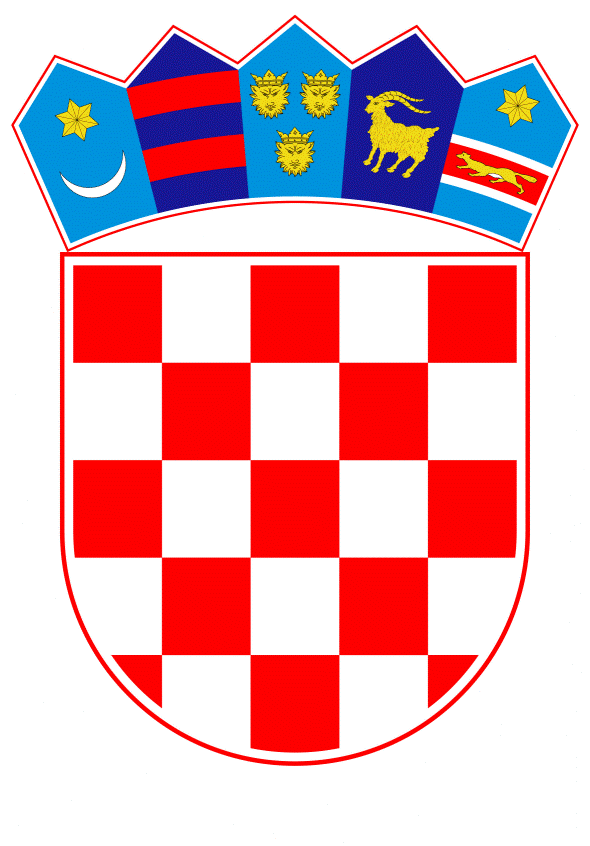 VLADA REPUBLIKE HRVATSKEZagreb, 16. ožujka 2023.______________________________________________________________________________________________________________________________________________________________________________________________________________________________PrijedlogNa temelju članka 8. i članka 31. stavka 2. Zakona o Vladi Republike Hrvatske („Narodne novine“, br. 150/11., 119/14., 93/16., 116/18. i 80/22.), Vlada Republike Hrvatske je na sjednici održanoj _____________ donijelaO D L U K Uo isplati novčanog primanja nezaposlenim osobama radi ublažavanja posljedica porasta cijena I.Ovom Odlukom uređuje se isplata novčanog primanja osobama prijavljenim u evidenciju nezaposlenih osoba Hrvatskog zavoda za zapošljavanje, radi ublažavanja posljedica porasta cijena, u iznosu i pod uvjetima koji se uređuju ovom Odlukom. II.Novčano primanje neće se isplatiti osobi iz točke I. ove Odluke koja:se prijavila u evidenciju nezaposlenih osoba po prestanku radnog odnosa njezinom voljom ili krivnjomje korisnik zajamčene minimalne naknade iliostvaruje jednokratno novčano primanje u sustavu socijalne skrbi i sustavu skrbi o hrvatskim braniteljima iz Domovinskog rata radi ublažavanja posljedica rasta troškova života.III.Novčano primanje isplatit će se osobi koja je prijavljena u evidenciju nezaposlenih osoba Hrvatskoga zavoda za zapošljavanje na dan 1. ožujka 2023.IV.Novčano primanje iznosi 100,00 eura, a isplatit će se nezaposlenoj osobi u travnju 2023.V.Ako se naknadno utvrdi da osoba nije imala uvjete za prijavu u evidenciju nezaposlenih osoba Hrvatskog zavoda za zapošljavanje, dužna je radi stjecanja bez osnove vratiti isplaćeno novčano primanje. VI.Na novčano primanje ne plaća se porez na dohodak sukladno članku 9. stavku 1. točki 20. Zakona o porezu na dohodak („Narodne novine“, br. 115/16., 106/18., 121/19., 32/20., 138/20. i 151/22.) te nije prihod u smislu članka 14.c Zakona o dobrovoljnom zdravstvenom osiguranju („Narodne novine“, br. 85/06., 150/08., 71/10., 53/20., 120/21. i 23/23.).Novčano primanje ne može biti predmet ovrhe.VII.Sredstva za provedbu ove Odluke osigurat će se u državnom proračunu Republike Hrvatske, na poziciji Hrvatskog zavoda za zapošljavanje, na Aktivnosti A689014 Naknade nezaposlenima.VIII.Za provedbu ove Odluke zadužuje se Hrvatski zavod za zapošljavanje.IX.Ova Odluka objavit će se u „Narodnim novinama“, a stupa na snagu 1. travnja 2023.KLASA: URBROJ: Zagreb, PREDSJEDNIKmr. sc. Andrej PlenkovićO B R A Z L O Ž E N J EKako bi se ublažile posljedice porasta cijena, predlaže se donošenje ove odluke o isplati novčanog primanja nezaposlenim osobama koje su prijavljene u evidenciju Hrvatskog zavoda za zapošljavanje (u daljnjem tekstu: Zavod) na dan 1. ožujka 2023.Novčano primanje neće se isplatiti osobama koje su prijavljene u evidenciju nezaposlenih osoba Zavoda, a korisnici su zajamčene minimalne naknade, kao i osobama koje su prijavljene u evidenciju po prestanku radnog odnosa koji im je prestao njihovom voljom ili krivnjom. Također, novčano primanje neće se isplatiti osobama koje ostvaruju jednokratno novčano primanje u sustavu socijalne skrbi i sustavu skrbi o hrvatskim braniteljima iz Domovinskog rata radi ublažavanja posljedica rasta troškova života.Prema podacima Zavoda, na dan 1. ožujka 2023. bilo je prijavljeno ukupno 117.919 nezaposlenih osoba, od čega je procijenjeno da bi 60.000 nezaposlenih osoba ispunjavalo uvjete za isplatu novčanog primanja.Novčano primanje nezaposlene osobe radi ublažavanja posljedica porasta cijena iznosit će 100,00 eura i isplatit će se u travnju 2023. Sredstva za provedbu ove odluke osigurat će se u državnom proračunu Republike Hrvatske na poziciji Zavoda A689014 Naknade nezaposlenima, u ukupnom iznosu od 6.000.000 eura.Slijedom navedenog, predlaže se Vladi Republike Hrvatske donošenje predmetne odluke.Predlagatelj:Ministarstvo rada, mirovinskoga sustava, obitelji i socijalne politike Predmet:Prijedlog odluke o isplati novčanog primanja nezaposlenim osobama radi ublažavanja posljedica porasta cijena 